Fossil trees of the late Eocene Florissant valleyAnswer Key         Fagopsis (extinct genus in the Beech Family)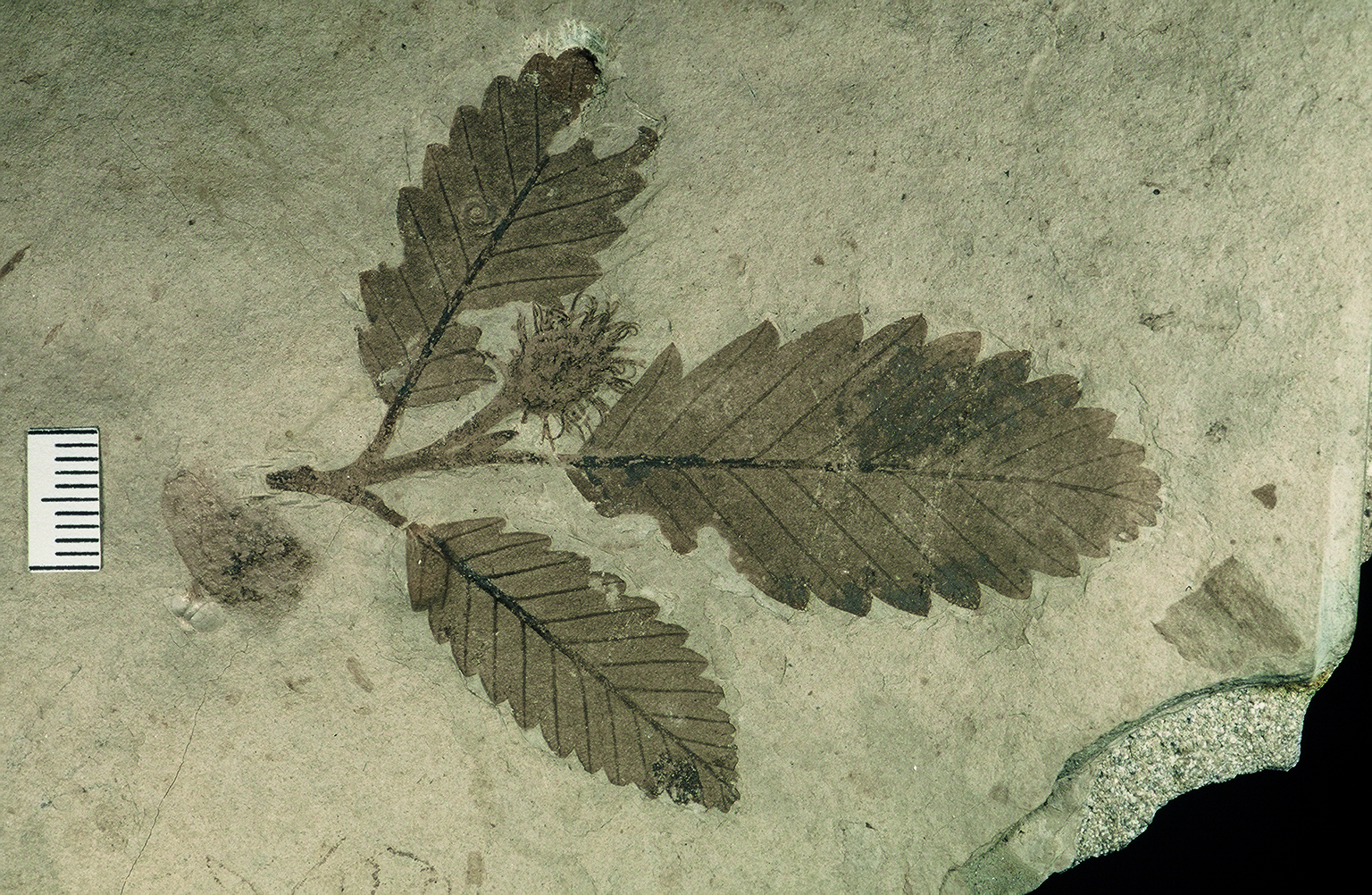 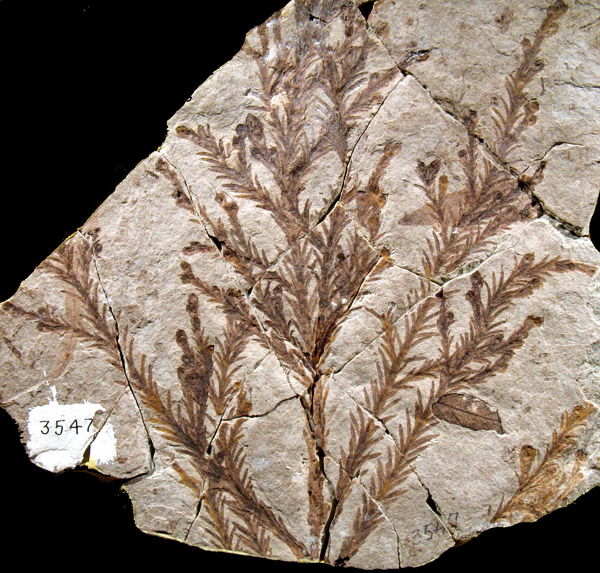 Redwood (Genus: Sequoia)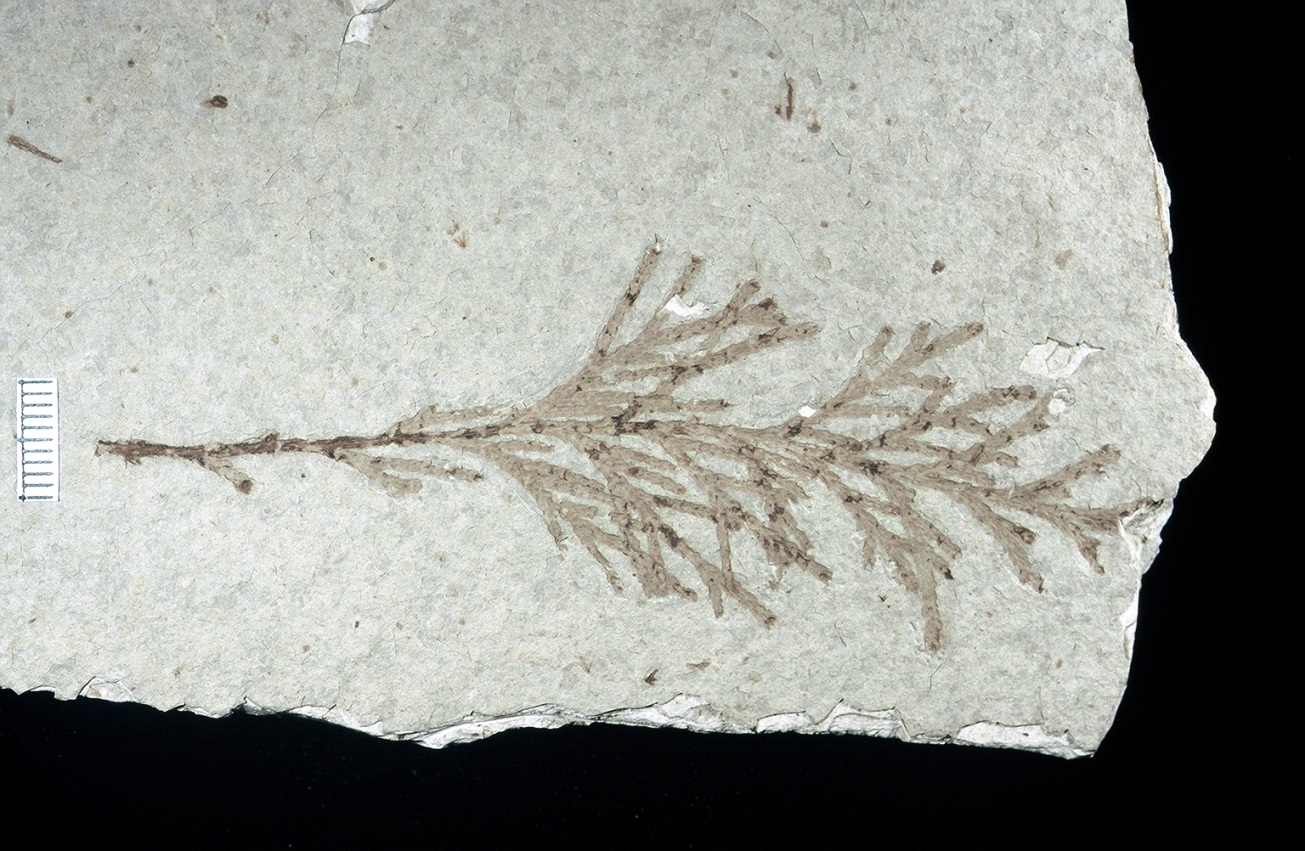 White Cedar (Genus: Chamaecyparis)        Hickory (Genus: Carya)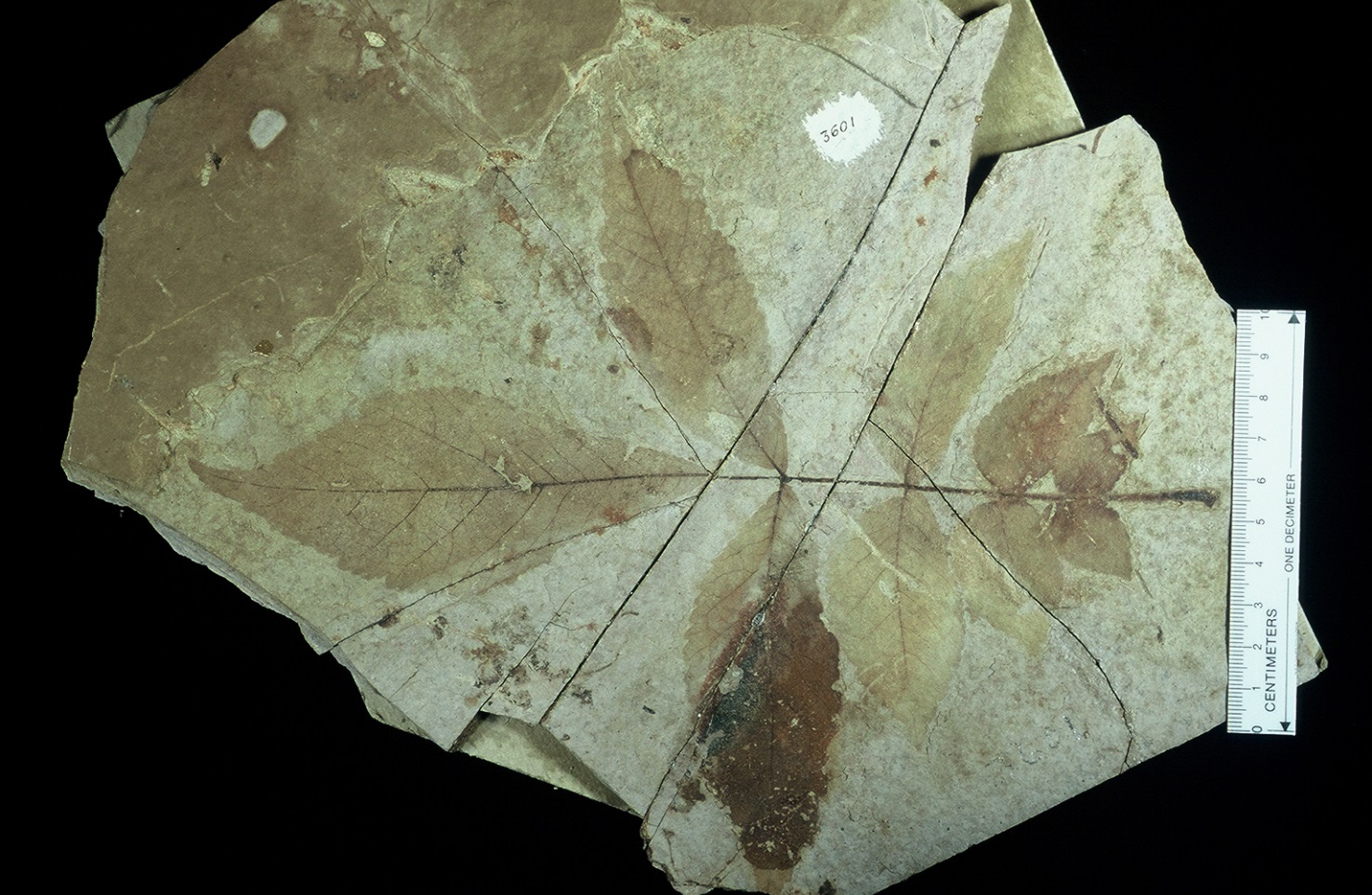 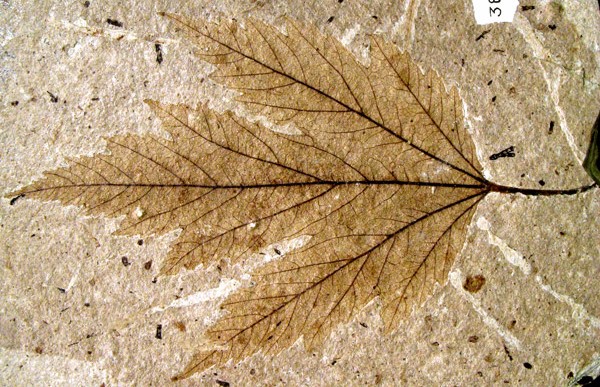 Maple (Genus: Acer)        Redbud (Genus: Cercis)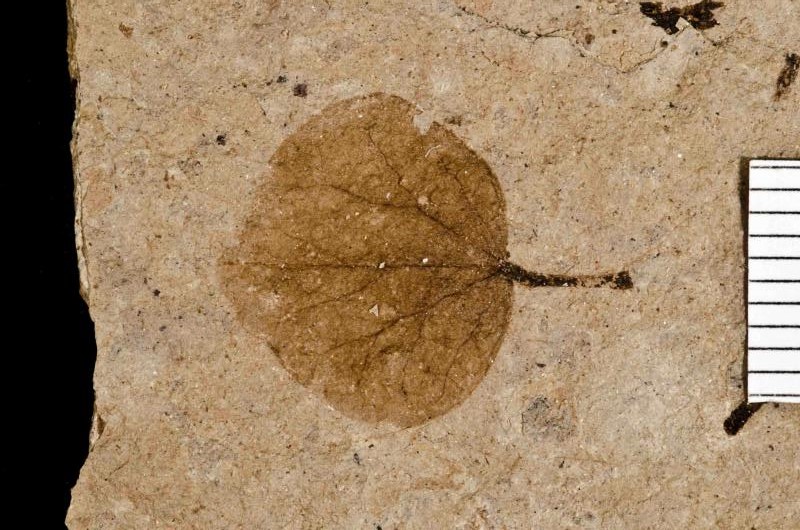 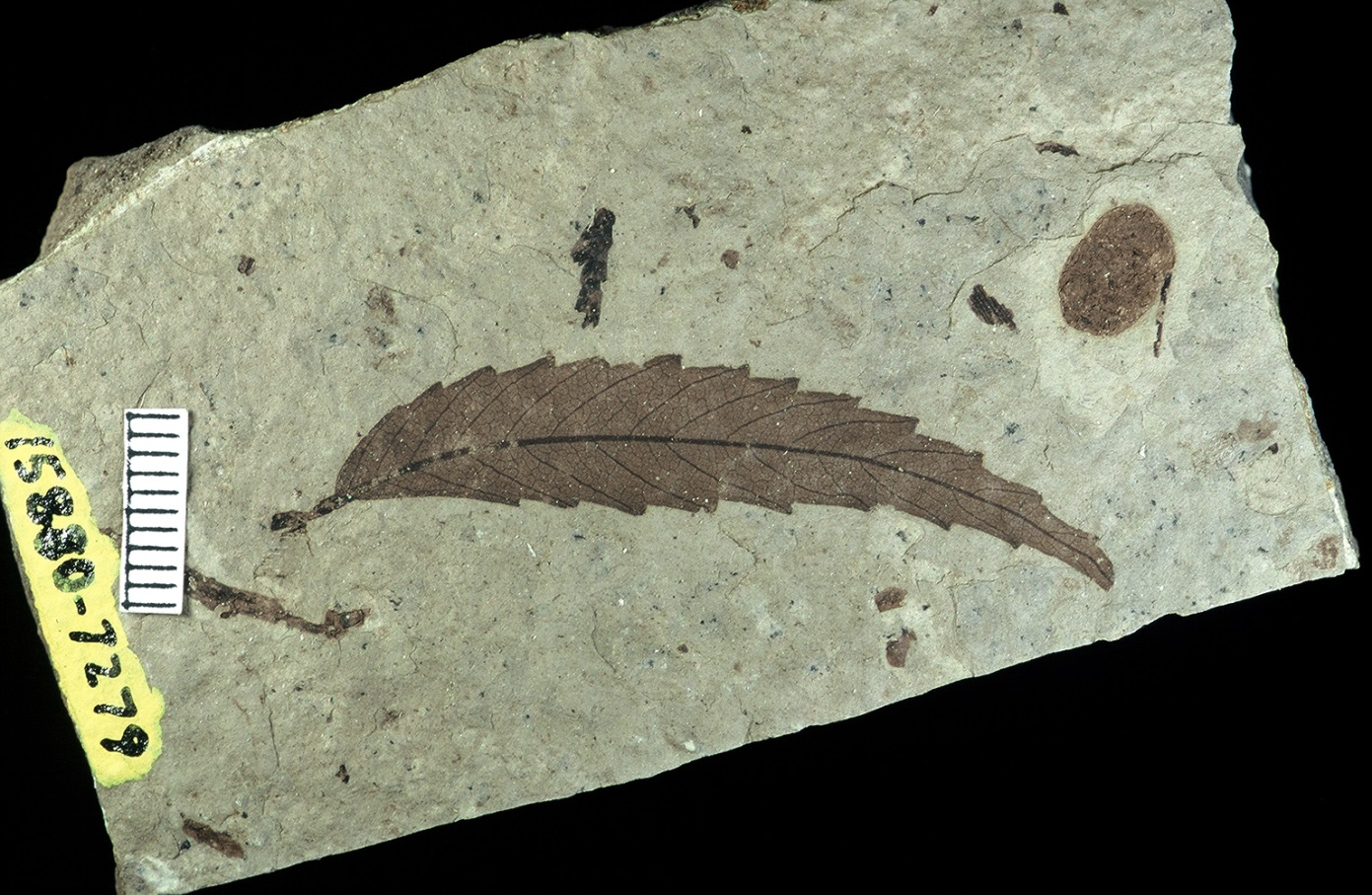 Elm (Genus: Ulmus)           Poplar (Genus: Populus)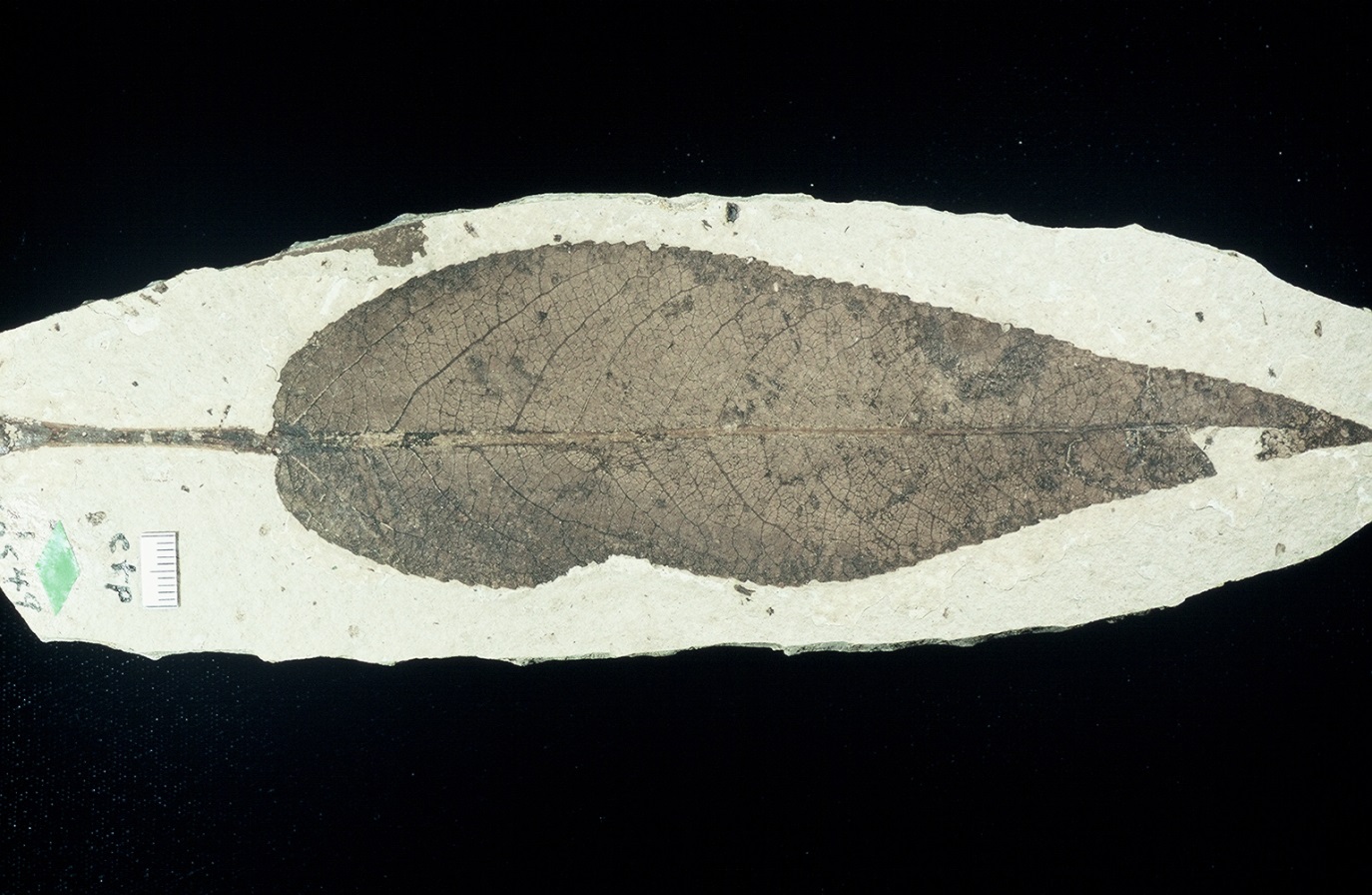 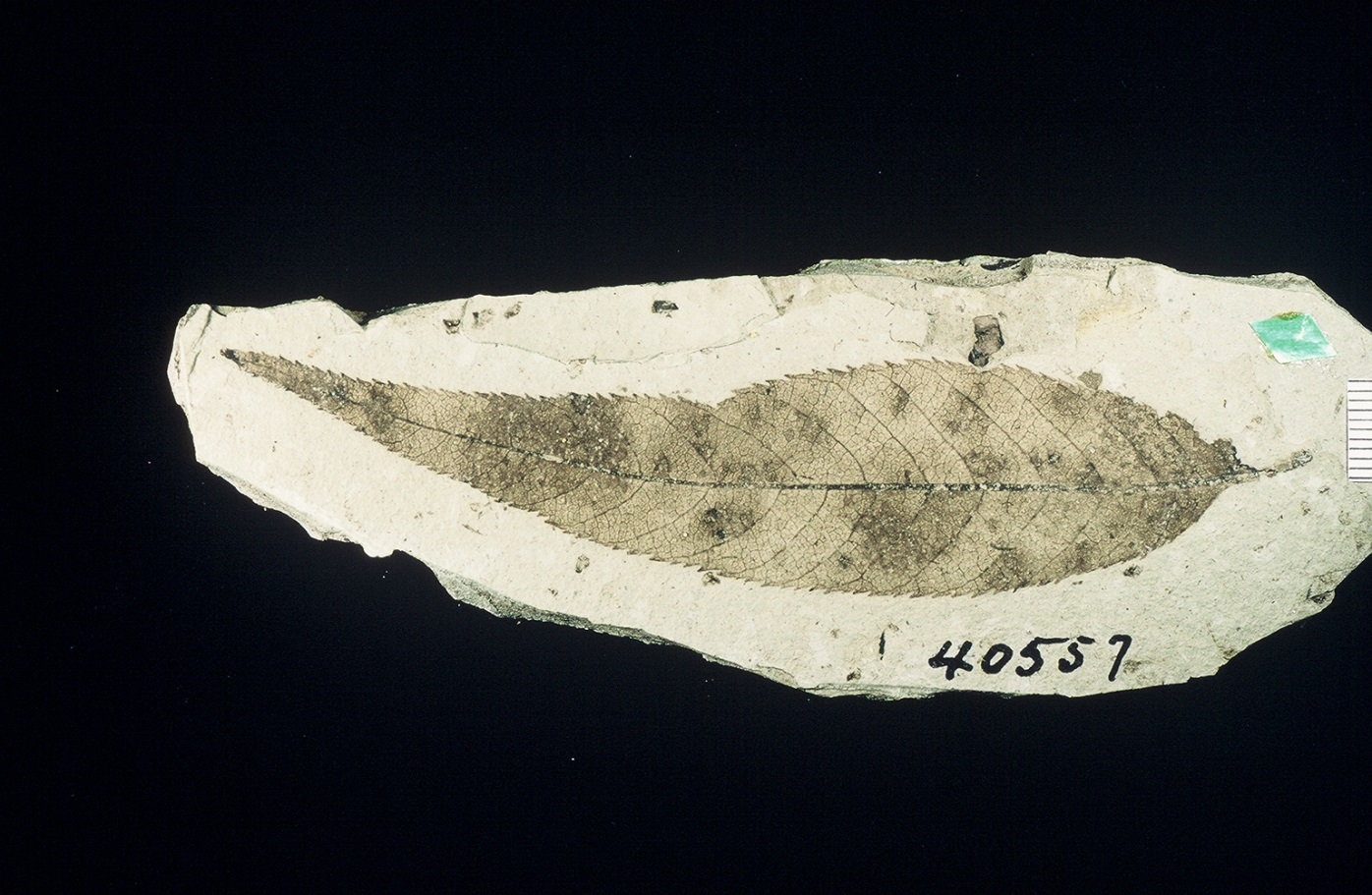 Willow (Genus: Salix)